Español Lee el siguiente texto y contesta los reactivos 1 y 2.Villahermosa, Ciudad energética del mundo.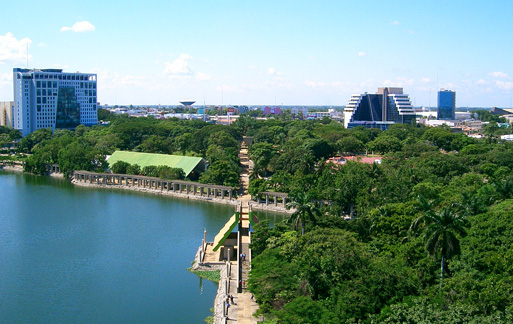 Villahermosa es la ciudad capital del estado de Tabasco, México, y la cabecera del municipio de Centro. Se fundó el 24 de junio de 1564 (día de San Juan Bautista, de ahí su nombre original) por el español don Diego de Quijada. La ciudad se destaca como un centro de negocios y administración de la industria petrolera y del sureste de México. Villahermosa, ha sido nombrada una de las "Ciudades Energéticas del Mundo", (siendo la única de América Latina), y desde hace varios años, es sede permanente de la "Conferencia y Exposición Internacional del Petróleo de México" evento que se realiza cada año y que aglutina a más de 3000 asistentes y 200 expositores de todo el mundo.LocalizaciónUbicada a 904 km al sureste de la Ciudad de México, la ciudad se encuentra en el municipio de Centro, el cual colinda al norte con los municipios de Nacajuca y Centla, al sur con los municipios de Jalapa y Teapa y con el Estado de Chiapas, al este con los municipios de Centla, Jalapa y Macuspana y al oeste con el estado de Chiapas y con los municipios de Cunduacán y Nacajuca.ClimaAl igual que la mayor parte del estado de Tabasco, el clima en Villahermosa es cálido-húmedo-seco. La temperatura durante la primavera puede llegar a superar los 40° C con una humedad relativa superior al 90%; durante el corto invierno el clima es mucho más seco y las temperaturas son mucho más bajas. TurismoVillahermosa le brinda al turista una gran cantidad de atracciones, entre las que se encuentran zoológicos, museos de historia, parques ecológicos, museos interactivos y enormes áreas verdes. Villahermosa es cultura y tradición.GastronomíaSe distingue por una amplia variedad de sabores, muchos de ellos herencia de la mezcla de la cultura chontal e hispánica. Algunos de los platillos tradicionales son las empanadas y los tamales de pejelagarto, las empanadas rellenas de camarón, la tortuga acompañada con plátano verde, pescados y mariscos, etc., La bebida típica del estado es el pozol, la cual es una mezcla de maíz molido con cacao.Cultura y lugares para visitarLa ciudad acoge dos museos excelentes: el Parque Museo La Venta, único en su género considerado uno de los museos más extraordinarios de México, en el que se exhiben más de 30 piezas de la cultura olmeca diseminadas en un ambiente selvático, y el museo de antropología "Carlos Pellicer Cámara", que contiene piezas mayas, olmecas y de otras culturas mesoamericanas. FestividadesEntre sus festividades tenemos: Carnaval de Villahermosa.Se celebra año tras año antes del miércoles de ceniza, e incluye una agenda itinerante entre las villas del municipio de Centro.San Juan el bautista (24 de junio)La celebración más importante es el 24 de junio, (día de San Juan Bautista) patrono de la ciudad, además de celebrarse ese día, la fundación de Villahermosa.Feria de tabasco.La Feria Tabasco está catalogada como una de las 3 ferias más importantes de México y la número uno en cantidad de atracciones y espectáculos, al recibir más de 2 millones de visitantes. Se lleva a cabo en esta ciudad durante los últimos días de abril y los primeros de mayo.https://es.wikipedia.org/wiki/Villahermosa_(Tabasco)¿Por qué Villahermosa es denominada "ciudad energética del mundo"?Porque es tan bella que da energía al turista.Porque sus verdes valles brindan energía cada mañana.Porque es un centro de negocios y administración de la industria petrolera.Porque tiene fuentes de energía eólica con sus molinos de viento.¿Qué dato importante nos habla el párrafo 4?Acerca de la alta temperatura que existe en primavera de 40°C.Sobre la gran cantidad de atracciones turísticas. De los ricos platillos de pejelagarto y sus bebida típicas.Sobre su ubicación con otros municipios de Centro.Son elementos de un reportaje excepto.Título.             c) El suspenso. Subtemas.       d) Fuente bibliográfica.Cuando investigamos sobre un tema se sugiere organizar la información en:El cuaderno.Notas de investigación.El libro de texto.El celular.Son características de los cuentos de misterio o terror, excepto.Mantienen al lector en suspenso.Hay protagonistas y antagonistas. Sus escenarios pueden ser abiertos o cerrados.Está escrito en segunda persona.Lee la siguiente texto y contesta el reactivo 6 al 8."La mujer miró a su alrededor, parecía perdida y desorientada, su corazón comenzó a latir mientras caminaba buscando la salida. En ese momento, se detuvo a mirar por un orificio, no podía creer lo que veían sus ojos, solo tapó su boca para no gritar aterradoramente..."La mujer era:Una señora enojona de 60 años que había ido a la iglesia. Una chica tierna que había perdido a su perro en el parque.Una chica asustada dentro de una cabaña que estaba inmersa en un obscuro bosque.Una señora triste que no encontraba el vestido que quería comprar. ¿En cuál frase se presenta una narración simultánea?La mujer miró a su alrededor.No podía creer lo que veían sus ojos.En ese momento, se detuvo. Su corazón comenzó a latir mientras caminaba buscando la salida.Es un conectivo que crea suspenso en el texto.En ese momento.Mientras. Aterradoramente. Comenzó. MatemáticasMi primo y yo fuimos a una competencia de Motociclismo de velocidad, con un circuito de 400 m en donde los competidores dan 12 vueltas en el menor tiempo posible. Cuando iban en el minuto 4 los competidores llevaban el siguiente recorrido:¿Quién iba ganando en ese momento la carrera?Competidor A.      c) Competidor C.Competidor B.      d) Competidor D.Se empacaron 28 cajas de unicel con 100 paletas cada una, ¿cuántas paletas se empacaron?28000 paletas.    c) 2800 paletas.2800 cajas.         d) 280 cajas.Es el resultado de multiplicar 1907 X 1000.1907000.         c) 1900700.197000.           d) 1900070.¿Cuántas caras laterales tiene un prisma hexagonal?5.                     c) 7.6.                     d) 8.¿Qué forma tienen las caras laterales de una pirámide cuadrangular?Cuadrada.        c) Circular.Rectangular.     d) Triangular. El precio en lista de una gorra azul de la marca Mike es de $1150, si tiene un descuento del 25%, ¿cuál es su precio final?$287.50             c) $1000.00$862.50             d) $950.00Una playera de la misma marca cuesta con IVA incluido $612.48, ¿cuál será su precio sin IVA?$528.00              c) $514.48$98.00                d) $600.00Ciencias Naturales¿Por qué es importante tener conocimiento de los fósiles?Porque son seres mitológicos del pasado.Porque fueron los antepasados de los dragones. Para saber sobre el medio que les rodeaba en el  pasado y sus particularidades. Porque sin ellos no hubiera museos. Son algunas razones de las extinciones masivas, excepto.Cambios drásticos en la formación del relieve terrestre.Cambios climáticos.Actividad y expansión humana.Exceso de alimento. ¿Cuáles son algunos  factores físicos que necesitan los seres vivos para sobrevivir?El celular y la computadora.La ropa y los zapatos. El agua y el aire.Las frutas y verduras. ¿Es posible que una rana sobreviva si el charco donde vive se seca?Sí, porque puede esperarse a que llueva.Sí, porque puede ir en busca de otro charco.No, porque en cuanto se seca el charco, ella muere.No, porque solo puede vivir en un solo charco.¿Cómo cuidan la naturaleza los lacandones de Chiapas?Procuran no extender  sus áreas de cultivo y variar los productos que cultivan.Siembran siempre el mismo producto.No siembran nunca para que los suelos se conserven.Tumban los árboles viejos y plantan nuevos. Geografía¿Cuál es el movimiento de la Tierra que ocasiona el día y la noche?Movimiento de Rotación.Movimiento de Traslación.Movimiento de Nutación.Movimiento de Precesión. El movimiento de traslación tiene como consecuencia las estaciones del año. ¿Qué estación del año tenemos en México en noviembre?Primavera.        c) Otoño.Verano.            d) Invierno.Es el movimiento de divergencia de las placas tectónicas.Cuando las placas chocan entre sí.Cuando las placas se alejan una de otra.Cuando ninguna de las dos se toca sino que se desplazan horizontalmente. Ninguna de las anteriores. ¿Cuál es la unidad de medida que proporciona la magnitud de un sismo?Richter.             c) Kilómetro.Decibel.            d) Centígrado.¿Cómo se distribuyen el agua en nuestro planeta?3% agua salada y 97% agua dulce.90% agua dulce y 10% agua salada. 97% agua salada y 3% agua dulce.50% agua salada y 50% agua dulce.HistoriaLa primera Civilización agrícola floreció en Mesopotamia hacia el año 4000 a. C., ¿hace cuántos siglos sucedió este evento?Hace 40 siglos.Hace 400 siglos.Hace 60 siglos.Hace 200 siglos. ¿Por qué las primeras civilizaciones surgieron en los márgenes de los grandes ríos de Asia y África?Porque ahí se encontraban los suelos más fértiles.Porque eran los lugares no habitados.Porque ese lugar fue el que compraron entre todos. Porque no había más opciones para habitar. ¿Por qué el Mar Mediterráneo se convirtió en un importante espacio de intercambio?Por sus escasas corrientes que favorecieron la navegación y la cercanía de sus islas.Porque tenía corrientes muy fuertes para navegar.Porque era un mar muy profundo.Ninguna de las anteriores. ¿Qué significa democracia?El pueblo del gobierno.La nación del gobierno.El gobierno del pueblo.El pueblo del pueblo. ¿Qué fue lo que favoreció la expansión del Imperio Romano?Que tenía mucho territorio.Su organización y su control militar. Su gran disponibilidad para convencer a los países de unirse a él.La poca capacidad de su rey para gobernar. Formación Cívica y Ética¿Cómo reaccionamos cuando sentimos alegría?Nos achicamos.Tocamos a los demás y brincamos.Nos ponemos alertas y sentimos escalofríos.Ponemos cara de enojo.Es una manera asertiva de expresar un enojo.Gritar y cerrar los ojos.Respirar fuerte y golpear cosas.Llorar y sentirse triste.Respirar profundo y hablar del problema con alguien de confianza. Son estrategias para fortalecer tu capacidad de comunicar de forma asertiva tus sentimientos y emociones, excepto.Utilizar frases en primera persona describiendo lo que sientes.Comunicarse claramente diciendo lo que te asusta o lastima.Proyectar seguridad y amabilidad al expresarte. No controlar los impulsos y actuar antes de pensar.Mentir es:Un acto de incongruencia porque no concuerda lo que se dice con lo que se hace.Necesario cuando mis padres no saben dónde ando.Importante, pues así me aceptan mis amigos.Solo para los niños, pues los adultos no lo pueden hacer.Los siguientes son valores positivos, excepto:Responsabilidad.Equidad.Ilegalidad.Honestidad. HOJA DE RESPUESTASNombre del alumno: ____________________________________________________________CLAVE DE RESPUESTASTABLA DE PROMEDIOS PARA CALIFICAR EL EXAMENAPRENDIZAJES ESPERADOS EVALUADOS EN EL EXAMENVISITACHANNELKIDS.COMPARA MAS MATERIAL GRATUITOESPAÑOLESPAÑOLESPAÑOLESPAÑOLESPAÑOLMATEMÁTICASMATEMÁTICASMATEMÁTICASMATEMÁTICASMATEMÁTICASCIENCIAS NATURALESCIENCIAS NATURALESCIENCIAS NATURALESCIENCIAS NATURALESCIENCIAS NATURALESGEOGRAFÍAGEOGRAFÍAGEOGRAFÍAGEOGRAFÍAGEOGRAFÍA1111222233334444555566778HISTORIAHISTORIAHISTORIAHISTORIAHISTORIAFORMACIÓN CÍVICA Y ÉTICAFORMACIÓN CÍVICA Y ÉTICAFORMACIÓN CÍVICA Y ÉTICAFORMACIÓN CÍVICA Y ÉTICAFORMACIÓN CÍVICA Y ÉTICA1122334455EspañolEspañolMatemáticasMatemáticasCiencias NaturalesCiencias NaturalesGeografíaGeografíaReactivoRespuestaReactivoRespuestaReactivoRespuestaReactivoRespuesta1C1C1C1A2A2C2D2C3C3A3C3B4B4B4B4A5D5D5A5C6C6B7D7A8AHistoriaHistoriaFormación C y EFormación C y EReactivoRespuestaReactivoRespuesta1C1B2A2D3A3D4C4A5B5CEspañolEspañolMatemáticasMatemáticasCiencias NaturalesCiencias NaturalesGeografíaGeografíaAciertosCalif.AciertosCalif.AciertosCalif.AciertosCalif.81071051051078.768.5484867.557.1363656.245.724244534.2121233.722.822.511.411.2HistoriaHistoriaFormación C y EFormación C y EAciertosCalif.AciertosCalif.5105104848363624241212ESPAÑOLESPAÑOLESPAÑOLReacBloqueAprendizaje Esperado  / Intención Didáctica12Comprende e interpreta reportajes.22Selecciona información relevante de diversas fuentes para elaborar un reportaje.32Identifica las características generales de los reportajes y su función para integrar información sobre un tema.42Emplea notas que sirvan de guía para la escritura de textos propios, refiriendo los datos de las fuentes consultadas.52Identifica las características de los cuentos de misterio o terror: estructura, estilo, personajes y escenario.62Infiere las características, los sentimientos y las motivaciones de los personajes de un cuento a partir de sus acciones.72Emplea verbos y tiempos verbales para narrar acciones sucesivas y simultáneas.82Escriben cuentos de terror o suspenso empleando conectivos para dar suspenso.MATEMÁTICASMATEMÁTICASMATEMÁTICASReacBloqueAprendizaje Esperado  / Intención Didáctica12Que los alumnos reflexionen sobre la equivalencia y el orden entre expresiones fraccionarias y decimales22Que los alumnos reflexionen acerca de la conveniencia o no de utilizar el algoritmo convencional para resolver multiplicaciones de un número por 10, 100 o 1000.32Que los alumnos identifiquen reglas prácticas para multiplicar rápidamente por 10, 100 y 1000.42Que los alumnos definan a los prismas y a las pirámides, así como a sus alturas.52Que los alumnos analicen las características de los prismas y las pirámides.62Que los alumnos resuelvan, con distintos procedimientos, problemas en los que se requiere calcular el porcentaje de una cantidad.72Que los alumnos busquen maneras para calcular porcentajes mayores a 100 por ciento.CIENCIAS NATURALESCIENCIAS NATURALESCIENCIAS NATURALESReacBloqueAprendizaje Esperado  / Intención Didáctica12Explica que los seres vivos y el medio natural han cambiado a través del tiempo, y la importancia de los fósiles en la reconstrucción de la vida en el pasado.22Propone acciones para cuidar a los seres vivos al valorar las causas y consecuencias de su extinción en el pasado y en la actualidad.32Identifica que es parte del ambiente y que éste se conforma por los componentes sociales, naturales y sus interacciones.42Identifica que es parte del ambiente y que éste se conforma por los componentes sociales, naturales y sus interacciones.52Practica acciones de consumo sustentable con base en la valoración de su importancia en la mejora de las condiciones naturales del ambiente y la calidad de vida.GEOGRAFÍAGEOGRAFÍAGEOGRAFÍAReacBloqueAprendizaje Esperado  / Intención Didáctica12Reconoce consecuencias de los movimientos de rotación y traslación de la tierra.22Reconoce consecuencias de los movimientos de rotación y traslación de la tierra.32Relaciona los movimientos internos de la Tierra con la sismicidad, el vulcanismo y la distribución del relieve.42Relaciona los movimientos internos de la Tierra con la sismicidad, el vulcanismo y la distribución del relieve.52Distingue la importancia de la distribución y la dinámica de las aguas oceánicas para las condiciones de vida en la Tierra.HISTORIAHISTORIAHISTORIAReacBloqueAprendizaje Esperado  / Intención Didáctica12Ubica las civilizaciones agrícolas y del Mediterráneo con la aplicación de los términos siglo, milenio, a.C. y d.C., y las localiza geográficamente.22Explica la importancia de los ríos en el desarrollo de las civilizaciones agrícolas, sus rasgos comunes y diferencias.32Reconoce la importancia del mar Mediterráneo en el desarrollo del comercio y la difusión de la cultura.42Identifica características de las ciudades-Estado, el origen del concepto “democracia” y la importancia de la civilización helenística en la difusión de la cultura.52Describe cambios en la vida cotidiana, la organización política y económica de Roma, y las causas que permitieron su expansión.FORMACIÓN CÍVICA Y ÉTICAFORMACIÓN CÍVICA Y ÉTICAFORMACIÓN CÍVICA Y ÉTICAReacBloqueAprendizaje Esperado  / Intención Didáctica12Aplica estrategias para el manejo y la manifestación de las emociones sin lesionar la dignidad propia ni la de los demás.22Aplica estrategias para el manejo y la manifestación de las emociones sin lesionar la dignidad propia ni la de los demás.32Aplica estrategias para el manejo y la manifestación de las emociones sin lesionar la dignidad propia ni la de los demás.42Formula metas personales y prevé consecuencias de sus decisiones y acciones.52Formula metas personales y prevé consecuencias de sus decisiones y acciones.